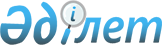 О городском бюджете на 2019 - 2021 годы
					
			С истёкшим сроком
			
			
		
					Решение Сатпаевского городского маслихата Карагандинской области от 26 декабря 2018 года № 349. Зарегистрировано Департаментом юстиции Карагандинской области 27 декабря 2018 года № 5092. Прекращено действие в связи с истечением срока
      В соответствии с Бюджетным кодексом  Республики Казахстан от 4 декабря 2008 года, Законом Республики Казахстан "О местном государственном управлении и самоуправлении в Республике Казахстан" от 23 января 2001 года, Законом Республики Казахстан "О республиканском бюджете на 2019 – 2021 годы" от 30 ноября 2018 года городской маслихат РЕШИЛ:
      1. Утвердить городской бюджет на 2019 – 2021 годы согласно приложениям 1, 2 и 3 соответственно, в том числе на 2019 год в следующих объемах:
      1) доходы – 15 032 429 тысяч тенге, в том числе по:
      налоговым поступлениям – 3 062 918 тысячи тенге;
      неналоговым поступлениям – 37 647 тысяч тенге;
      поступлениям от продажи основного капитала – 40 600 тысяч тенге;
      поступлениям трансфертов – 11 891 264 тысяч тенге;
      2) затраты – 15 301 308 тысяч тенге;
      3) чистое бюджетное кредитование – минус 30 000 тысяч тенге;
      бюджетные кредиты – 0 тысяч тенге;
      погашение бюджетных кредитов – 30 000 тысяч тенге;
      4) сальдо по операциям с финансовыми активами – 0 тысяч тенге, в том числе:
      приобретение финансовых активов – 0 тысяч тенге;
      поступления от продажи финансовых активов государства – 0 тысяч тенге; 
      5) дефицит (профицит) бюджета – минус 238 879 тысяч тенге;
      6) финансирование дефицита (использование профицита) бюджета – 238 879 тысяч тенге, в том числе:
      поступления займов – 0 тысяч тенге;
      погашение займов – 30 000 тысяч тенге;
      используемые остатки бюджетных средств – 268 879 тысяч тенге.
      Сноска. Пункт 1 – в редакции решения Сатпаевского городского маслихата Карагандинской области от 11.12.2019 № 474 (вводится в действие с 01.01.2019).


      2. Установить на 2019 год нормативы распределения доходов в городской бюджет в следующих размерах: 
      1) по индивидуальному подоходному налогу:
      с доходов, облагаемых у источника выплаты – 100 процентов; 
      с доходов, не облагаемых у источника выплаты – 100 процентов; 
      с доходов, иностранных граждан, не облагаемых у источника выплаты – 100 процентов; 
      2) по социальному налогу – 100 процентов.
      3. Учесть, что в составе доходов и расходов городского бюджета на 2019 год предусмотрены следующие трансферты согласно приложению 4:
      1) целевые текущие трансферты из республиканского и областного бюджета в сумме 3 008 369 тысяч тенге;
      2) целевые трансферты на развитие из республиканского бюджета в сумме 108 704 тысячи тенге;
      3) целевые трансферты на развитие из областного бюджета в сумме 610 762 тысячи тенге.
      4. Учесть в составе поступлений городского бюджета на 2019 год объем субвенций, передаваемых из областного бюджета в бюджет города, в сумме 4 082 497 тысяч тенге.
      5. Утвердить резерв местного исполнительного органа на 2019 год в сумме 65 000 тысяч тенге. 
      Сноска. Пункт 5 – в редакции решения Сатпаевского городского маслихата Карагандинской области от 29.04.2019 № 386 (вводится в действие с 01.01.2019).


      6. Утвердить перечень местных бюджетных программ, не подлежащих секвестру в процессе исполнения бюджета города на 2019 год, согласно приложению 5.
      7. Настоящее решение вводится в действие с 1 января 2019 года. Городской бюджет на 2019 год
      Сноска. Приложение 1 – в редакции решения Сатпаевского городского маслихата Карагандинской области от 11.12.2019 № 474 (вводится в действие с 01.01.2019). Городской бюджет на 2020 год Городской бюджет на 2021 год Целевые трансферты из республиканского и областного бюджета на 2019 год Перечень бюджетных программ, не подлежащих секвестру в процессе исполнения городского бюджета на 2019 год
					© 2012. РГП на ПХВ «Институт законодательства и правовой информации Республики Казахстан» Министерства юстиции Республики Казахстан
				
      Председатель сессии

В. Цой

      Секретарь городского маслихата

Т. Хмилярчук
Приложение 1к решению 39 сессииСатпаевского городского маслихатаот 26 декабря 2018 года № 349
Категория 
Категория 
Категория 
Категория 
Сумма (тысяч тенге)
Класс
Класс
Класс
Сумма (тысяч тенге)
Подкласс
Подкласс
Сумма (тысяч тенге)
Наименование
Сумма (тысяч тенге)
1
2
3
4
5
I. Доходы
15 032 429
1
Налоговые поступления
3 062 918
01
Подоходный налог
599 500
2
Индивидуальный подоходный налог
599 500
03
Социальный налог
486 000
1
Социальный налог
486 000
04
Налоги на собственность
864 385
1
Hалоги на имущество
778 038
3
Земельный налог
9 500
4
Налог на транспортные средства
144 100
5
Единый земельный налог
42
05
Внутренние налоги на товары, работы и услуги
1 188 380
2
Акцизы
7 000
3
Поступления за использование природных и других ресурсов
1 155 000
4
Сборы за ведение предпринимательской и профессиональной деятельности
24 865
5
Налог на игорный бизнес
1515
08
Обязательные платежи, взимаемые за совершение юридически значимых действий и (или) выдачу документов уполномоченными на то государственными органами или должностными лицами
11 000
1
Государственная пошлина
11 000
2
Неналоговые поступления
37 647
01
Доходы от государственной собственности
19 250
5
Доходы от аренды имущества, находящегося в государственной собственности
19 250
06
Прочие неналоговые поступления
18 397
1
Прочие неналоговые поступления
18 397
3
Поступления от продажи основного капитала
40 600
01
Продажа государственного имущества, закрепленного за государственными учреждениями
5 840
1
Продажа государственного имущества, закрепленного за государственными учреждениями
5 840
03
Продажа земли и нематериальных активов
34 760
1
Продажа земли
12 000
2
Продажа нематериальных активов
22 760
4
Поступления трансфертов 
11 891 264
02
Трансферты из вышестоящих органов государственного управления
11 891 264
2
Трансферты из областного бюджета
11 891 264
Функциональная группа
Функциональная группа
Функциональная группа
Функциональная группа
Функциональная группа
Сумма (тысяч тенге)
Функциональная подгруппа
Функциональная подгруппа
Функциональная подгруппа
Функциональная подгруппа
Сумма (тысяч тенге)
Администратор бюджетных программ
Администратор бюджетных программ
Администратор бюджетных программ
Сумма (тысяч тенге)
Программа
Программа
Сумма (тысяч тенге)
Наименование
Сумма (тысяч тенге)
1
2
3
4
5
6
II. Затраты
15 301 308
01
Государственные услуги общего характера
756 490
1
Представительные, исполнительные и другие органы, выполняющие общие функции государственного управления
298 481
112
Аппарат маслихата района (города областного значения)
29 932
001
Услуги по обеспечению деятельности маслихата района (города областного значения)
29 932
122
Аппарат акима района (города областного значения)
268 549
001
Услуги по обеспечению деятельности акима района (города областного значения)
238 799
003
Капитальные расходы государственного органа 
29 750
2
Финансовая деятельность
6 744
459
Отдел экономики и финансов района (города областного значения)
6 744
003
Проведение оценки имущества в целях налогообложения
2 720
010
Приватизация, управление коммунальным имуществом, постприватизационная деятельность и регулирование споров, связанных с этим 
4 024
9
Прочие государственные услуги общего характера
451 265
454
Отдел предпринимательства и сельского хозяйства района (города областного значения)
37 939
001
Услуги по реализации государственной политики на местном уровне в области развития предпринимательства и сельского хозяйства
37 939
459
Отдел экономики и финансов района (города областного значения)
62 659
001
Услуги по реализации государственной политики в области формирования и развития экономической политики, государственного планирования, исполнения бюджета и управления коммунальной собственностью района (города областного значения) 
62 659
467
Отдел строительства района (города областного значения)
229 615
040
Развитие объектов государственных органов
229 615
492
Отдел жилищно-коммунального хозяйства, пассажирского транспорта, автомобильных дорог и жилищной инспекции района (города областного значения)
121 552
001
Услуги по реализации государственной политики на местном уровне в области жилищно-коммунального хозяйства, пассажирского транспорта, автомобильных дорог и жилищной инспекции 
95 352
013
Капитальные расходы государственного органа 
26 200
02
Оборона
21 723
1
Военные нужды
21 271
122
Аппарат акима района (города областного значения)
21 271
005
Мероприятия в рамках исполнения всеобщей воинской обязанности
21 271
2
Организация работы по чрезвычайным ситуациям
452
122
Аппарат акима района (города областного значения)
452
007
Мероприятия по профилактике и тушению степных пожаров районного (городского) масштаба, а также пожаров в населенных пунктах, в которых не созданы органы государственной противопожарной службы
452
03
Общественный порядок, безопасность, правовая, судебная, уголовно-исполнительная деятельность
51 637
1
Правоохранительная деятельность
100
467
Отдел строительства района (города областного значения)
100
066
Строительство объектов общественного порядка и безопасности
100
9
Прочие услуги в области общественного порядка и безопасности
51 537
492
Отдел жилищно-коммунального хозяйства, пассажирского транспорта, автомобильных дорог и жилищной инспекции района (города областного значения)
51 537
021
Обеспечение безопасности дорожного движения в населенных пунктах
51 537
04
Образование
4 895 333
1
Дошкольное воспитание и обучение
1 069 087
464
Отдел образования района (города областного значения)
1 068 987
040
Реализация государственного образовательного заказа в дошкольных организациях образования
1 068 987
467
Отдел строительства района (города областного значения)
100
037
Строительство и реконструкция объектов дошкольного воспитания и обучения
100
2
Начальное, основное среднее и общее среднее образование
3 405 518
464
Отдел образования района (города областного значения)
3 405 518
003
Общеобразовательное обучение
3 142 945
006
Дополнительное образование для детей 
262 573
9
Прочие услуги в области образования
420 728
464
Отдел образования района (города областного значения)
420 728
001
Услуги по реализации государственной политики на местном уровне в области образования
41 771
005
Приобретение и доставка учебников, учебно-методических комплексов для государственных учреждений образования района (города областного значения)
154 328
007
Проведение школьных олимпиад, внешкольных мероприятий и конкурсов районного (городского) масштаба
943
015
Ежемесячные выплаты денежных средств опекунам (попечителям) на содержание ребенка-сироты (детей-сирот), и ребенка (детей), оставшегося без попечения родителей
34 677
067
Капитальные расходы подведомственных государственных учреждений и организаций
187 530
068
Обеспечение повышения компьютерной грамотности населения
1 479
06
Социальная помощь и социальное обеспечение
906 969
1
Социальное обеспечение
282 835
451
Отдел занятости и социальных программ района (города областного значения)
274 876
005
Государственная адресная социальная помощь
274 876
464
Отдел образования района (города областного значения)
7 959
030
Содержание ребенка (детей), переданного патронатным воспитателям
7959
2
Социальная помощь
561 516
451
Отдел занятости и социальных программ района (города областного значения)
610 055
002
Программа занятости
290 626
006
Оказание жилищной помощи
2 250
007
Социальная помощь отдельным категориям нуждающихся граждан по решениям местных представительных органов
107 605
010
Материальное обеспечение детей-инвалидов, воспитывающихся и обучающихся на дому
906
014
Оказание социальной помощи нуждающимся гражданам на дому
79 463
017
Обеспечение нуждающихся инвалидов обязательными гигиеническими средствами и предоставление услуг специалистами жестового языка, индивидуальными помощниками в соответствии с индивидуальной программой реабилитации инвалида
96 819
023
Обеспечение деятельности центров занятости населения
32 386
464
Отдел образования района (города областного значения)
11 752
008
Социальная поддержка обучающихся и воспитанников организаций образования очной формы обучения в виде льготного проезда на общественном транспорте (кроме такси) по решению местных представительных органов
11 752
9
Прочие услуги в области социальной помощи и социального обеспечения
62 618
451
Отдел занятости и социальных программ района (города областного значения)
62 618
001
Услуги по реализации государственной политики на местном уровне в области обеспечения занятости и реализации социальных программ для населения
47 243
011
Оплата услуг по зачислению, выплате и доставке пособий и других социальных выплат
885
050
Обеспечение прав и улучшение качества жизни инвалидов в Республике Казахстан
14 490
07
Жилищно-коммунальное хозяйство
6 084 166
1
Жилищное хозяйство
3 397 343
467
Отдел строительства района (города областного значения)
2 520 980
003
Проектирование и (или) строительство, реконструкция жилья коммунального жилищного фонда
314 673
004
Проектирование, развитие и (или) обустройство инженерно-коммуникационной инфраструктуры
24 660 
063
Строительство жилых домов и общежитий для переселения жителей из зон обрушения
1 956 647
098
Приобретение жилья коммунального жилищного фонда
225 000
492
Отдел жилищно-коммунального хозяйства, пассажирского транспорта, автомобильных дорог и жилищной инспекции района (города областного значения)
876 363
002
Изъятие, в том числе путем выкупа земельных участков для государственных надобностей и связанное с этим отчуждение недвижимого имущества
785 309
004
Обеспечение жильем отдельных категорий граждан
90 012
049
Проведение энергетического аудита многоквартирных жилых домов
1 042
2
Коммунальное хозяйство
2 296 583
492
Отдел жилищно-коммунального хозяйства, пассажирского транспорта, автомобильных дорог и жилищной инспекции района (города областного значения)
2 296 583
011
Обеспечение бесперебойного теплоснабжения малых городов
1 776 901
012
Функционирование системы водоснабжения и водоотведения
515 693
014
Развитие благоустройства городов и населенных пунктов
1 989
029
Развитие системы водоснабжения и водоотведения
2 000
3
Благоустройство населенных пунктов
390 240
492
Отдел жилищно-коммунального хозяйства, пассажирского транспорта, автомобильных дорог и жилищной инспекции района (города областного значения)
390 240
015
Освещение улиц в населенных пунктах
78 596
016
Обеспечение санитарии населенных пунктов
50 900
017
Содержание мест захоронений и захоронение безродных
5 800
018
Благоустройство и озеленение населенных пунктов
254 944
08
Культура, спорт, туризм и информационное пространство
885 942
1
Деятельность в области культуры
151 319
455
Отдел культуры и развития языков района (города областного значения)
151 319
003
Поддержка культурно-досуговой работы
151 319
2
Спорт
436 867
465
Отдел физической культуры и спорта района (города областного значения)
436 867
001
Услуги по реализации государственной политики на местном уровне в сфере физической культуры и спорта
16 232
005
Развитие массового спорта и национальных видов спорта 
388 007
006
Проведение спортивных соревнований на районном (города областного значения) уровне
16 425
007
Подготовка и участие членов сборных команд района (города областного значения) по различным видам спорта на областных спортивных соревнованиях
16 203
3
Информационное пространство
117 004
455
Отдел культуры и развития языков района (города областного значения)
75 739
006
Функционирование районных (городских) библиотек
73 237
007
Развитие государственного языка и других языков народа Казахстана
2 502
456
Отдел внутренней политики района (города областного значения)
41 265
002
Услуги по проведению государственной информационной политики
41 265
9
Прочие услуги по организации культуры, спорта, туризма и информационного пространства
180 752
455
Отдел культуры и развития языков района (города областного значения)
22 537
001
Услуги по реализации государственной политики на местном уровне в области развития языков и культуры
22 537
456
Отдел внутренней политики района (города областного значения)
158 215
001
Услуги по реализации государственной политики на местном уровне в области информации, укрепления государственности и формирования социального оптимизма граждан
125 165
003
Реализация мероприятий в сфере молодежной политики
33 050
10
Сельское, водное, лесное, рыбное хозяйство, особо охраняемые природные территории, охрана окружающей среды и животного мира, земельные отношения
72 157
1
Сельское хозяйство
40 473
473
Отдел ветеринарии района (города областного значения)
40 473
001
Услуги по реализации государственной политики на местном уровне в сфере ветеринарии
17 048
005
Обеспечение функционирования скотомогильников (биотермических ям)
3 800
007
Организация отлова и уничтожения бродячих собак и кошек
7 000
009
Проведение ветеринарных мероприятий по энзоотическим болезням животных
1 000
010
Проведение мероприятий по идентификации сельскохозяйственных животных 
2 218
011
Проведение противоэпизоотических мероприятий
8 357
047
Возмещение владельцам стоимости обезвреженных (обеззараженных) и переработанных без изъятия животных, продукции и сырья животного происхождения, представляющих опасность для здоровья животных и человека
1 050
6
Земельные отношения
31 684
463
Отдел земельных отношений района (города областного значения)
31 684
001
Услуги по реализации государственной политики в области регулирования земельных отношений на территории района (города областного значения)
24 920
004
Организация работ по зонированию земель
6 764
11
Промышленность, архитектурная, градостроительная и строительная деятельность
108 317
2
Архитектурная, градостроительная и строительная деятельность
108 317
467
Отдел строительства района (города областного значения)
74 453
001
Услуги по реализации государственной политики на местном уровне в области строительства
74 453
468
Отдел архитектуры и градостроительства района (города областного значения)
33 864
001
Услуги по реализации государственной политики в области архитектуры и градостроительства на местном уровне
18 834
003
Разработка схем градостроительного развития территории района и генеральных планов населенных пунктов
15 030
12
Транспорт и коммуникации
1 051 707
1
Автомобильный транспорт
1 009 707
492
Отдел жилищно-коммунального хозяйства, пассажирского транспорта, автомобильных дорог и жилищной инспекции района (города областного значения)
1 009 707
020
Развитие транспортной инфраструктуры
5 266
023
Обеспечение функционирования автомобильных дорог
1 004 441
9
Прочие услуги в сфере транспорта и коммуникаций
42 000
492
Отдел жилищно-коммунального хозяйства, пассажирского транспорта, автомобильных дорог и жилищной инспекции района (города областного значения)
42 000
037
Субсидирование пассажирских перевозок по социально значимым городским (сельским), пригородным и внутрирайонным сообщениям
42 000
13
Прочие
222 532
3
Поддержка предпринимательской деятельности и защита конкуренции
3 100
454
Отдел предпринимательства и сельского хозяйства района (города областного значения)
3 100
006
Поддержка предпринимательской деятельности
3 100
9
Прочие
219 432
459
Отдел экономики и финансов района (города областного значения)
65 000
012
Резерв местного исполнительного органа района (города областного значения) 
65 000
467
Отдел строительства района (города областного значения)
154 432
085
Реализация бюджетных инвестиционных проектов в малых и моногородах
154 432
14
Обслуживание долга
3
1
Обслуживание долга
3
459
Отдел экономики и финансов района (города областного значения)
3
021
Обслуживание долга местных исполнительных органов по выплате вознаграждений и иных платежей по займам из областного бюджета
3
15
Трансферты
234 332
1
Трансферты
234 332
459
Отдел экономики и финансов района (города областного значения)
234 332
006
Возврат неиспользованных (недоиспользованных) целевых трансфертов
1 631
024
Целевые текущие трансферты из нижестоящего бюджета на компенсацию потерь вышестоящего бюджета в связи с изменением законодательства
189 206
038
Субвенции
43 495
III. Чистое бюджетное кредитование
-30 000
Бюджетные кредиты
0
Категория
Категория
Категория
Категория
Сумма (тысяч тенге)
Класс
Класс
Класс
Сумма (тысяч тенге)
Подкласс
Подкласс
Сумма (тысяч тенге)
Наименование
Сумма (тысяч тенге)
1
2
3
4
5
Погашение бюджетных кредитов
30 000
5
Погашение бюджетных кредитов
30 000
01
Погашение бюджетных кредитов
30 000
1
Погашение бюджетных кредитов, выданных из государственного бюджета
30 000
Категория
Категория
Категория
Категория
Сумма (тысяч тенге)
Класс
Класс
Класс
Сумма (тысяч тенге)
Подкласс
Подкласс
Сумма (тысяч тенге)
Наименование
Сумма (тысяч тенге)
1
2
3
4
5
7
Поступления займов
0
01
Внутренние государственные займы
0
2
Договоры займа
0
Функциональная группа
Функциональная группа
Функциональная группа
Функциональная группа
Функциональная группа
Сумма (тысяч тенге)
Функциональная подгруппа
Функциональная подгруппа
Функциональная подгруппа
Функциональная подгруппа
Сумма (тысяч тенге)
Администратор бюджетных программ
Администратор бюджетных программ
Администратор бюджетных программ
Сумма (тысяч тенге)
Программа
Программа
Сумма (тысяч тенге)
Наименование
Сумма (тысяч тенге)
1
2
3
4
5
6
16
Погашение займов
30 000
1
Погашение займов
30 000
459
Отдел экономики и финансов района (города областного значения)
30 000
005
Погашение долга местного исполнительного органа перед вышестоящим бюджетом
30 000
Функциональная группа
Функциональная группа
Функциональная группа
Функциональная группа
Функциональная группа
Сумма (тысяч тенге)
Функциональная подгруппа
Функциональная подгруппа
Функциональная подгруппа
Функциональная подгруппа
Сумма (тысяч тенге)
Администратор бюджетных программ
Администратор бюджетных программ
Администратор бюджетных программ
Сумма (тысяч тенге)
Программа
Программа
Сумма (тысяч тенге)
Наименование
Сумма (тысяч тенге)
1
2
3
4
5
6
IV. Сальдо по операциям с финансовыми активами
0
Приобретение финансовых активов
0
Категория
Категория
Категория
Категория
Сумма (тысяч тенге)
Класс
Класс
Класс
Сумма (тысяч тенге)
Подкласс
Подкласс
Сумма (тысяч тенге)
Наименование
Сумма (тысяч тенге)
1
2
3
4
5
Поступление от продажи финансовых активов государства
0
Функциональная группа
Функциональная группа
Функциональная группа
Функциональная группа
Функциональная группа
Сумма (тысяч тенге)
Функциональная подгруппа
Функциональная подгруппа
Функциональная подгруппа
Функциональная подгруппа
Сумма (тысяч тенге)
Администратор бюджетных программ
Администратор бюджетных программ
Администратор бюджетных программ
Сумма (тысяч тенге)
Программа
Программа
Сумма (тысяч тенге)
Наименование
Сумма (тысяч тенге)
1
2
3
4
5
6
V. Дефицит (профицит) бюджета 
-238 879
VI. Финансирование дефицита (использование профицита) бюджета 
238 879
Категория
Категория
Категория
Категория
Сумма (тысяч тенге)
Класс
Класс
Класс
Сумма (тысяч тенге)
Подкласс
Подкласс
Сумма (тысяч тенге)
Наименование
Сумма (тысяч тенге)
1
2
3
4
5
8
Используемые остатки бюджетных средств
268 879
01
Остатки бюджетных средств
268 879
 1
Свободные остатки бюджетных средств
268 879Приложение 2к решению 39 сессииСатпаевского городского маслихатаот 26 декабря 2018 года № 349
Категория
Категория
Категория
Категория
Сумма (тысяч тенге)
Класс
Класс
Класс
Сумма (тысяч тенге)
Подкласс
Подкласс
Сумма (тысяч тенге)
Наименование
Сумма (тысяч тенге)
1
2
3
4
5
I. Доходы
11 160 387
1
Налоговые поступления
3 295 355
01
Подоходный налог
686 495
2
Индивидуальный подоходный налог
686 495
03
Социальный налог
466 000
1
Социальный налог
466 000
04
Налоги на собственность
872 745
1
Hалоги на имущество
710 260
3
Земельный налог
8 900
4
Налог на транспортные средства
153 500
5
Единый земельный налог
85
05
Внутренние налоги на товары, работы и услуги
1 249 115
2
Акцизы
7 000
3
Поступления за использование природных и других ресурсов
1 205 000
4
Сборы за ведение предпринимательской и профессиональной деятельности
34 600
5
Налог на игорный бизнес
2 515
08
Обязательные платежи, взимаемые за совершение юридически значимых действий и (или) выдачу документов уполномоченными на то государственными органами или должностными лицами
21 000
1
Государственная пошлина
21 000
2
Неналоговые поступления
32 700
01
Доходы от государственной собственности
21 700
5
Доходы от аренды имущества, находящегося в государственной собственности
21 700
06
Прочие неналоговые поступления
11 000
1
Прочие неналоговые поступления
11 000
3
Поступления от продажи основного капитала
22 000
01
Продажа государственного имущества, закрепленного за государственными учреждениями
11 440
1
Продажа государственного имущества, закрепленного за государственными учреждениями
11 440
03
Продажа земли и нематериальных активов
10 560
1
Продажа земли
10 000
2
Продажа нематериальных активов
560
4
Поступления трансфертов 
7 810 332
02
Трансферты из вышестоящих органов государственного управления
7 810 332
2
Трансферты из областного бюджета
7 810 332
Функциональная группа
Функциональная группа
Функциональная группа
Функциональная группа
Функциональная группа
Сумма (тысяч тенге)
Функциональная подгруппа
Функциональная подгруппа
Функциональная подгруппа
Функциональная подгруппа
Сумма (тысяч тенге)
Администратор бюджетных программ
Администратор бюджетных программ
Администратор бюджетных программ
Сумма (тысяч тенге)
Программа
Программа
Сумма (тысяч тенге)
Наименование
Сумма (тысяч тенге)
1
2
3
4
5
6
II. Затраты
11 160 387
01
Государственные услуги общего характера
791 992
1
Представительные, исполнительные и другие органы, выполняющие общие функции государственного управления
285 552
112
Аппарат маслихата района (города областного значения)
40 861
001
Услуги по обеспечению деятельности маслихата района (города областного значения)
40 861
Аппарат акима района (города областного значения)
244 691
122
001
Услуги по обеспечению деятельности акима района (города областного значения)
214 794
003
Капитальные расходы государственного органа 
29 897
2
Финансовая деятельность
7 383
459
Отдел экономики и финансов района (города областного значения)
7 383
003
Проведение оценки имущества в целях налогообложения
2 609
010
Приватизация, управление коммунальным имуществом, постприватизационная деятельность и регулирование споров, связанных с этим 
4 774
9
Прочие государственные услуги общего характера
499 057
454
Отдел предпринимательства и сельского хозяйства района (города областного значения)
48 613
001
Услуги по реализации государственной политики на местном уровне в области развития предпринимательства и сельского хозяйства
48 613
459
Отдел экономики и финансов района (города областного значения)
58 930
001
Услуги по реализации государственной политики в области формирования и развития экономической политики, государственного планирования, исполнения бюджета и управления коммунальной собственностью района (города областного значения)
58 930
467
Отдел строительства района (города областного значения)
229 616
040
Развитие объектов государственных органов
229 616
Отдел жилищно-коммунального хозяйства, пассажирского транспорта, автомобильных дорог и жилищной инспекции района (города областного значения)
161 898
001
Услуги по реализации государственной политики на местном уровне в области жилищно-коммунального хозяйства, пассажирского транспорта, автомобильных дорог и жилищной инспекции 
61 253
013
Капитальные расходы государственного органа 
100 645
02
Оборона
16 695
1
Военные нужды
16 341
122
Аппарат акима района (города областного значения)
16 341
005
Мероприятия в рамках исполнения всеобщей воинской обязанности
16 341
2
Организация работы по чрезвычайным ситуациям
354
122
Аппарат акима района (города областного значения)
354
007
Мероприятия по профилактике и тушению степных пожаров районного (городского) масштаба, а также пожаров в населенных пунктах, в которых не созданы органы государственной противопожарной службы
354
03
Общественный порядок, безопасность, правовая, судебная, уголовно-исполнительная деятельность
45 362
9
Прочие услуги в области общественного порядка и безопасности
45 362
492
Отдел жилищно-коммунального хозяйства, пассажирского транспорта, автомобильных дорог и жилищной инспекции района (города областного значения)
45 362
021
Обеспечение безопасности дорожного движения в населенных пунктах
45 362
04
Образование
5 355 879
1
Дошкольное воспитание и обучение
1 241 816
464
Отдел образования района (города областного значения)
1 241 716
040
Реализация государственного образовательного заказа в дошкольных организациях образования
1 241 716
467
Отдел строительства района (города областного значения)
100
037
Строительство и реконструкция объектов дошкольного воспитания и обучения
100
2
Начальное, основное среднее и общее среднее образование
3 669 751
464
Отдел образования района (города областного значения)
3 669 751
003
Общеобразовательное обучение
3 428 728
006
Дополнительное образование для детей 
241 023
9
Прочие услуги в области образования
444 312
464
Отдел образования района (города областного значения)
444 312
001
Услуги по реализации государственной политики на местном уровне в области образования
47 987
005
Приобретение и доставка учебников, учебно-методических комплексов для государственных учреждений образования района (города областного значения)
145 826
007
Проведение школьных олимпиад, внешкольных мероприятий и конкурсов районного (городского) масштаба
946
015
Ежемесячные выплаты денежных средств опекунам (попечителям) на содержание ребенка-сироты (детей-сирот), и ребенка (детей), оставшегося без попечения родителей
39 675
067
Капитальные расходы подведомственных государственных учреждений и организаций
209 748
068
Обеспечение повышения компьютерной грамотности населения
130
06
Социальная помощь и социальное обеспечение
567 756
1
Социальное обеспечение
32 188
451
Отдел занятости и социальных программ района (города областного значения)
25 042
005
Государственная адресная социальная помощь
25 042
464
Отдел образования района (города областного значения)
7 146
030
Содержание ребенка (детей), переданного патронатным воспитателям
7 146
2
Социальная помощь
436 624
451
Отдел занятости и социальных программ района (города областного значения)
425 886
002
Программа занятости
142 588
006
Оказание жилищной помощи
1 900
007
Социальная помощь отдельным категориям нуждающихся граждан по решениям местных представительных органов
81 881
010
Материальное обеспечение детей-инвалидов, воспитывающихся и обучающихся на дому
1 333
014
Оказание социальной помощи нуждающимся гражданам на дому
75 984
017
Обеспечение нуждающихся инвалидов обязательными гигиеническими средствами и предоставление услуг специалистами жестового языка, индивидуальными помощниками в соответствии с индивидуальной программой реабилитации инвалида
94 156
023
Обеспечение деятельности центров занятости населения
28 044
464
Отдел образования района (города областного значения)
10 738
008
Социальная поддержка обучающихся и воспитанников организаций образования очной формы обучения в виде льготного проезда на общественном транспорте (кроме такси) по решению местных представительных органов
10 738
9
Прочие услуги в области социальной помощи и социального обеспечения
98 944
451
Отдел занятости и социальных программ района (города областного значения)
98 944
001
Услуги по реализации государственной политики на местном уровне в области обеспечения занятости и реализации социальных программ для населения
70 185
011
Оплата услуг по зачислению, выплате и доставке пособий и других социальных выплат
300
050
Обеспечение прав и улучшение качества жизни инвалидов в Республике Казахстан
28 459
07
Жилищно-коммунальное хозяйство
2 515 684
1
Жилищное хозяйство
515 844
467
Отдел строительства района (города областного значения)
514 802
003
Проектирование и (или) строительство, реконструкция жилья коммунального жилищного фонда
118 704
004
Проектирование, развитие и (или) обустройство инженерно-коммуникационной инфраструктуры
14 451
063
Строительство жилых домов и общежитий для переселения жителей из зон обрушения
381 647
492
Отдел жилищно-коммунального хозяйства, пассажирского транспорта, автомобильных дорог и жилищной инспекции района (города областного значения)
1 042
049
Проведение энергетического аудита многоквартирных жилых домов
1 042
2
Коммунальное хозяйство
1 525 952
492
Отдел жилищно-коммунального хозяйства, пассажирского транспорта, автомобильных дорог и жилищной инспекции района (города областного значения)
1 525 952
011
Обеспечение бесперебойного теплоснабжения малых городов
853 060
012
Функционирование системы водоснабжения и водоотведения
556 864
014
Развитие благоустройства городов и населенных пунктов
114 528
029
Развитие системы водоснабжения и водоотведения
1 500
3
Благоустройство населенных пунктов
473 888
492
Отдел жилищно-коммунального хозяйства, пассажирского транспорта, автомобильных дорог и жилищной инспекции района (города областного значения)
473 888
015
Освещение улиц в населенных пунктах
83 298
016
Обеспечение санитарии населенных пунктов
44 158
017
Содержание мест захоронений и захоронение безродных
2 800
018
Благоустройство и озеленение населенных пунктов
343 632
08
Культура, спорт, туризм и информационное пространство
759 082
1
Деятельность в области культуры
114 072
455
Отдел культуры и развития языков района (города областного значения)
114 072
003
Поддержка культурно-досуговой работы
114 072
2
Спорт
428 080
465
Отдел физической культуры и спорта района (города областного значения)
428 080
001
Услуги по реализации государственной политики на местном уровне в сфере физической культуры и спорта
18 126
005
Развитие массового спорта и национальных видов спорта 
380 512
006
Проведение спортивных соревнований на районном (города областного значения) уровне
15 312
007
Подготовка и участие членов сборных команд района (города областного значения) по различным видам спорта на областных спортивных соревнованиях
14 130
3
Информационное пространство
84 013
455
Отдел культуры и развития языков района (города областного значения)
64 013
006
Функционирование районных (городских) библиотек
60 899
007
Развитие государственного языка и других языков народа Казахстана
3 114
456
Отдел внутренней политики района (города областного значения)
20 000
002
Услуги по проведению государственной информационной политики
20 000
9
Прочие услуги по организации культуры, спорта, туризма и информационного пространства
132 917
455
Отдел культуры и развития языков района (города областного значения)
20 227
001
Услуги по реализации государственной политики на местном уровне в области развития языков и культуры
20 227
456
Отдел внутренней политики района (города областного значения)
112 690
001
Услуги по реализации государственной политики на местном уровне в области информации, укрепления государственности и формирования социального оптимизма граждан
89 414
003
Реализация мероприятий в сфере молодежной политики
23 276
10
Сельское, водное, лесное, рыбное хозяйство, особо охраняемые природные территории, охрана окружающей среды и животного мира, земельные отношения
61 166
1
Сельское хозяйство
33 106
473
Отдел ветеринарии района (города областного значения)
33 106
001
Услуги по реализации государственной политики на местном уровне в сфере ветеринарии
21 681
005
Обеспечение функционирования скотомогильников (биотермических ям)
2 800
007
Организация отлова и уничтожения бродячих собак и кошек
5 000
008
Возмещение владельцам стоимости изымаемых и уничтожаемых больных животных, продуктов и сырья животного происхождения
1 050
010
Проведение мероприятий по идентификации сельскохозяйственных животных 
2 218
011
Проведение противоэпизоотических мероприятий
357
6
Земельные отношения
28 060
463
Отдел земельных отношений района (города областного значения)
28 060
001
Услуги по реализации государственной политики в области регулирования земельных отношений на территории района (города областного значения)
23 560
004
Организация работ по зонированию земель
4 500
11
Промышленность, архитектурная, градостроительная и строительная деятельность
90 868
2
Архитектурная, градостроительная и строительная деятельность
90 868
467
Отдел строительства района (города областного значения)
54 418
001
Услуги по реализации государственной политики на местном уровне в области строительства
54 418
468
Отдел архитектуры и градостроительства района (города областного значения)
36 450
001
Услуги по реализации государственной политики в области архитектуры и градостроительства на местном уровне
21 950
003
Разработка схем градостроительного развития территории района и генеральных планов населенных пунктов
14 500
12
Транспорт и коммуникации
668 268
1
Автомобильный транспорт
657 340
492
Отдел жилищно-коммунального хозяйства, пассажирского транспорта, автомобильных дорог и жилищной инспекции района (города областного значения)
657 340
020
Развитие транспортной инфраструктуры
5 000
023
Обеспечение функционирования автомобильных дорог
652 340
9
Прочие услуги в сфере транспорта и коммуникаций
10 928
492
Отдел жилищно-коммунального хозяйства, пассажирского транспорта, автомобильных дорог и жилищной инспекции района (города областного значения)
10 928
037
Субсидирование пассажирских перевозок по социально значимым городским (сельским), пригородным и внутрирайонным сообщениям
10 928
13
Прочие
54 100
3
Поддержка предпринимательской деятельности и защита конкуренции
1 100
454
Отдел предпринимательства и сельского хозяйства района (города областного значения)
1 100
006
Поддержка предпринимательской деятельности
1 100
9
Прочие
53 000
459
Отдел экономики и финансов района (города областного значения)
53 000
012
Резерв местного исполнительного органа района (города областного значения) 
53 000
14
Обслуживание долга
3
1
Обслуживание долга
3
459
Отдел экономики и финансов района (города областного значения)
3
15
021
Обслуживание долга местных исполнительных органов по выплате вознаграждений и иных платежей по займам из областного бюджета
3
1
Трансферты
233 532
Трансферты
233 532
459
Отдел экономики и финансов района (города областного значения)
233 532
024
Целевые текущие трансферты из нижестоящего бюджета на компенсацию потерь вышестоящего бюджета в связи с изменением законодательства
190 037
038
Субвенции
43 495
III. Чистое бюджетное кредитование
0
Бюджетные кредиты
0
Категория
Категория
Категория
Категория
Сумма (тысяч тенге)
Класс
Класс
Класс
Сумма (тысяч тенге)
Подкласс
Подкласс
Сумма (тысяч тенге)
Наименование
Сумма (тысяч тенге)
1
2
3
4
5
Погашение бюджетных кредитов
0
5
Погашение бюджетных кредитов
0
01
Погашение бюджетных кредитов
0
1 
Погашение бюджетных кредитов, выданных из государственного бюджета
0
Категория
Категория
Категория
Категория
Сумма (тысяч тенге)
Класс
Класс
Класс
Сумма (тысяч тенге)
Подкласс
Подкласс
Сумма (тысяч тенге)
Наименование
Сумма (тысяч тенге)
1
2
3
4
5
7
Поступления займов
0
01
Внутренние государственные займы
0
2
Договоры займа
0
Функциональная группа
Функциональная группа
Функциональная группа
Функциональная группа
Функциональная группа
Сумма (тысяч тенге)
Функциональная подгруппа
Функциональная подгруппа
Функциональная подгруппа
Функциональная подгруппа
Сумма (тысяч тенге)
Администратор бюджетных программ
Администратор бюджетных программ
Администратор бюджетных программ
Сумма (тысяч тенге)
Программа
Программа
Сумма (тысяч тенге)
Наименование
Сумма (тысяч тенге)
1
2
3
4
5
6
IV. Сальдо по операциям с финансовыми активами
0
Приобретение финансовых активов 
0
Категория 
Категория 
Категория 
Категория 
Сумма (тысяч тенге)
Класс
Класс
Класс
Сумма (тысяч тенге)
Подкласс
Подкласс
Сумма (тысяч тенге)
Наименование
Сумма (тысяч тенге)
1
2
3
4
5
Поступление от продажи финансовых активов государства
0
Функциональная группа 
Функциональная группа 
Функциональная группа 
Функциональная группа 
Функциональная группа 
Сумма (тысяч тенге)
Функциональная подгруппа 
Функциональная подгруппа 
Функциональная подгруппа 
Функциональная подгруппа 
Сумма (тысяч тенге)
Администратор бюджетных программ 
Администратор бюджетных программ 
Администратор бюджетных программ 
Сумма (тысяч тенге)
Программа
Программа
Сумма (тысяч тенге)
Наименование
Сумма (тысяч тенге)
1
2
3
4
5
6
V. Дефицит (профицит) бюджета 
0
VI. Финансирование дефицита (использование профицита) бюджета 
0
Категория 
Категория 
Категория 
Категория 
Сумма (тысяч тенге)
Класс 
Класс 
Класс 
Сумма (тысяч тенге)
Подкласс
Подкласс
Сумма (тысяч тенге)
Наименование
Сумма (тысяч тенге)
1
2
3
4
5
8
Используемые остатки бюджетных средств
0
01
Остатки бюджетных средств
0
1
Свободные остатки бюджетных средств
0Приложение 3к решению 39 сессииСатпаевского городского маслихатаот 26 декабря 2018 года № 349
Категория
Категория
Категория
Категория
Сумма (тысяч тенге)
Класс
Класс
Класс
Сумма (тысяч тенге)
Подкласс
Подкласс
Сумма (тысяч тенге)
Наименование
Сумма (тысяч тенге)
1
2
3
4
5
I. Доходы
11 174 367
1
Налоговые поступления
3 309 335
01
Подоходный налог
686 495
2
Индивидуальный подоходный налог
686 495
03
Социальный налог
479 980
1
Социальный налог
479 980
04
Налоги на собственность
872 745
1
Hалоги на имущество
710 260
3
Земельный налог
8 900
4
Налог на транспортные средства
153 500
5
Единый земельный налог
85
05
Внутренние налоги на товары, работы и услуги
1 249 115
2
Акцизы
7 000
3
Поступления за использование природных и других ресурсов
1 205 000
4
Сборы за ведение предпринимательской и профессиональной деятельности
34 600
5
Налог на игорный бизнес
2 515
08
Обязательные платежи, взимаемые за совершение юридически значимых действий и (или) выдачу документов уполномоченными на то государственными органами или должностными лицами
21 000
1
Государственная пошлина
21 000
2
Неналоговые поступления
32 700
01
Доходы от государственной собственности
21 700
5
Доходы от аренды имущества, находящегося в государственной собственности
21 700
06
Прочие неналоговые поступления
11 000
1
Прочие неналоговые поступления
11 000
3
Поступления от продажи основного капитала
22 000
01
Продажа государственного имущества, закрепленного за государственными учреждениями
11 440
1
Продажа государственного имущества, закрепленного за государственными учреждениями
11 440
03
Продажа земли и нематериальных активов
10 560
1
Продажа земли
10 000
2
Продажа нематериальных активов
560
4
Поступления трансфертов 
7 810 332
02
Трансферты из вышестоящих органов государственного управления
7 810 332
2
Трансферты из областного бюджета
7 810 332
Функциональная группа
Функциональная группа
Функциональная группа
Функциональная группа
Функциональная группа
Сумма (тысяч тенге)
Функциональная подгруппа
Функциональная подгруппа
Функциональная подгруппа
Функциональная подгруппа
Сумма (тысяч тенге)
Администратор бюджетных программ
Администратор бюджетных программ
Администратор бюджетных программ
Сумма (тысяч тенге)
Программа
Программа
Сумма (тысяч тенге)
Наименование
Сумма (тысяч тенге)
1
2
3
4
5
6
II. Затраты
11 174 367
01
Государственные услуги общего характера
792 416
1
Представительные, исполнительные и другие органы, выполняющие общие функции государственного управления
285 923
112
Аппарат маслихата района (города областного значения)
40 865
001
Услуги по обеспечению деятельности маслихата района (города областного значения)
40 865
122
Аппарат акима района (города областного значения)
245 058
001
Услуги по обеспечению деятельности акима района (города областного значения)
215 158
003
Капитальные расходы государственного органа 
29 900
2
Финансовая деятельность
7 374
459
Отдел экономики и финансов района (города областного значения)
7 374
003
Проведение оценки имущества в целях налогообложения
2 600
010
Приватизация, управление коммунальным имуществом, постприватизационная деятельность и регулирование споров, связанных с этим 
4 774
9
Прочие государственные услуги общего характера
499 119
454
Отдел предпринимательства и сельского хозяйства района (города областного значения)
48 618
001
Услуги по реализации государственной политики на местном уровне в области развития предпринимательства и сельского хозяйства
48 618
459
Отдел экономики и финансов района (города областного значения)
58 936
001
Услуги по реализации государственной политики в области формирования и развития экономической политики, государственного планирования, исполнения бюджета и управления коммунальной собственностью района (города областного значения)
58 936
467
Отдел строительства района (города областного значения)
229 615
040
Развитие объектов государственных органов
229 615
492
Отдел жилищно-коммунального хозяйства, пассажирского транспорта, автомобильных дорог и жилищной инспекции района (города областного значения)
161 950
001
Услуги по реализации государственной политики на местном уровне в области жилищно-коммунального хозяйства, пассажирского транспорта, автомобильных дорог и жилищной инспекции 
61 295
013
Капитальные расходы государственного органа 
100 655
02
Оборона
16 696
1
Военные нужды
16 343
122
Аппарат акима района (города областного значения)
16 343
005
Мероприятия в рамках исполнения всеобщей воинской обязанности
16 343
2
Организация работы по чрезвычайным ситуациям
353
122
Аппарат акима района (города областного значения)
353
007
Мероприятия по профилактике и тушению степных пожаров районного (городского) масштаба, а также пожаров в населенных пунктах, в которых не созданы органы государственной противопожарной службы
353
03
Общественный порядок, безопасность, правовая, судебная, уголовно-исполнительная деятельность
45 367
9
Прочие услуги в области общественного порядка и безопасности
45 367
492
Отдел жилищно-коммунального хозяйства, пассажирского транспорта, автомобильных дорог и жилищной инспекции района (города областного значения)
45 367
021
Обеспечение безопасности дорожного движения в населенных пунктах
45 367
04
Образование
5 356 127
1
Дошкольное воспитание и обучение
1 241 903
464
Отдел образования района (города областного значения)
1 241 803
040
Реализация государственного образовательного заказа в дошкольных организациях образования
1 241 803
467
Отдел строительства района (города областного значения)
100
037
Строительство и реконструкция объектов дошкольного воспитания и обучения
100
2
Начальное, основное среднее и общее среднее образование
3 669 886
464
Отдел образования района (города областного значения)
3 669 886
003
Общеобразовательное обучение
3 428 840
006
Дополнительное образование для детей 
241 046
9
Прочие услуги в области образования
444 338
464
Отдел образования района (города областного значения)
444 338
001
Услуги по реализации государственной политики на местном уровне в области образования
47 992
005
Приобретение и доставка учебников, учебно-методических комплексов для государственных учреждений образования района (города областного значения)
145 840
007
Проведение школьных олимпиад, внешкольных мероприятий и конкурсов районного (городского) масштаба
943
015
Ежемесячные выплаты денежных средств опекунам (попечителям) на содержание ребенка-сироты (детей-сирот), и ребенка (детей), оставшегося без попечения родителей
39 679
067
Капитальные расходы подведомственных государственных учреждений и организаций
209 754
068
Обеспечение повышения компьютерной грамотности населения
130
06
Социальная помощь и социальное обеспечение
570 442
1
Социальное обеспечение
32 150
451
Отдел занятости и социальных программ района (города областного значения)
25 003
005
Государственная адресная социальная помощь
25 003
464
Отдел образования района (города областного значения)
7 147
030
Содержание ребенка (детей), переданного патронатным воспитателям
7 147
2
Социальная помощь
440 341
451
Отдел занятости и социальных программ района (города областного значения)
429 602
002
Программа занятости
142 593
006
Оказание жилищной помощи
1 900
007
Социальная помощь отдельным категориям нуждающихся граждан по решениям местных представительных органов
85 573
010
Материальное обеспечение детей-инвалидов, воспитывающихся и обучающихся на дому
1 333
014
Оказание социальной помощи нуждающимся гражданам на дому
75 991
017
Обеспечение нуждающихся инвалидов обязательными гигиеническими средствами и предоставление услуг специалистами жестового языка, индивидуальными помощниками в соответствии с индивидуальной программой реабилитации инвалида
94 166
023
Обеспечение деятельности центров занятости населения
28 046
464
Отдел образования района (города областного значения)
10 739
008
Социальная поддержка обучающихся и воспитанников организаций образования очной формы обучения в виде льготного проезда на общественном транспорте (кроме такси) по решению местных представительных органов
10 739
9
Прочие услуги в области социальной помощи и социального обеспечения
97 951
451
Отдел занятости и социальных программ района (города областного значения)
97 951
001
Услуги по реализации государственной политики на местном уровне в области обеспечения занятости и реализации социальных программ для населения
69 192
011
Оплата услуг по зачислению, выплате и доставке пособий и других социальных выплат
300
050
Обеспечение прав и улучшение качества жизни инвалидов в Республике Казахстан
28 459
07
Жилищно-коммунальное хозяйство
2 513 768
1
Жилищное хозяйство
515 883
467
Отдел строительства района (города областного значения)
514 841
003
Проектирование и (или) строительство, реконструкция жилья коммунального жилищного фонда
118 741
004
Проектирование, развитие и (или) обустройство инженерно-коммуникационной инфраструктуры
14 453
063
Строительство жилых домов и общежитий для переселения жителей из зон обрушения
381 647
492
Отдел жилищно-коммунального хозяйства, пассажирского транспорта, автомобильных дорог и жилищной инспекции района (города областного значения)
1 042
049
Проведение энергетического аудита многоквартирных жилых домов
1 042
2
Коммунальное хозяйство
1 524 185
492
Отдел жилищно-коммунального хозяйства, пассажирского транспорта, автомобильных дорог и жилищной инспекции района (города областного значения)
1 524 185
011
Обеспечение бесперебойного теплоснабжения малых городов
853 145
492
012
Функционирование системы водоснабжения и водоотведения
555 000
014
Развитие благоустройства городов и населенных пунктов
114 540
029
Развитие системы водоснабжения и водоотведения
1 500
3
Благоустройство населенных пунктов
473 700
492
Отдел жилищно-коммунального хозяйства, пассажирского транспорта, автомобильных дорог и жилищной инспекции района (города областного значения)
473 700
015
Освещение улиц в населенных пунктах
83 300
016
Обеспечение санитарии населенных пунктов
44 000
017
Содержание мест захоронений и захоронение безродных
2 800
018
Благоустройство и озеленение населенных пунктов
343 600
08
Культура, спорт, туризм и информационное пространство
758 980
1
Деятельность в области культуры
114 006
455
Отдел культуры и развития языков района (города областного значения)
114 006
003
Поддержка культурно-досуговой работы
114 006
2
Спорт
428 074
465
Отдел физической культуры и спорта района (города областного значения)
428 074
001
Услуги по реализации государственной политики на местном уровне в сфере физической культуры и спорта
18 126
005
Развитие массового спорта и национальных видов спорта 
380 548
006
Проведение спортивных соревнований на районном (города областного значения) уровне
15 300
007
Подготовка и участие членов сборных команд района (города областного значения) по различным видам спорта на областных спортивных соревнованиях
14 100
3
Информационное пространство
84 030
455
Отдел культуры и развития языков района (города областного значения)
64 030
006
Функционирование районных (городских) библиотек
60 916
007
Развитие государственного языка и других языков народа Казахстана
3 114
456
Отдел внутренней политики района (города областного значения)
20 000
002
Услуги по проведению государственной информационной политики
20 000
9
Прочие услуги по организации культуры, спорта, туризма и информационного пространства
132 870
455
Отдел культуры и развития языков района (города областного значения)
20 230
001
Услуги по реализации государственной политики на местном уровне в области развития языков и культуры
20 230
456
Отдел внутренней политики района (города областного значения)
112 640
001
Услуги по реализации государственной политики на местном уровне в области информации, укрепления государственности и формирования социального оптимизма граждан
89 337
003
Реализация мероприятий в сфере молодежной политики
23 303
10
Сельское, водное, лесное, рыбное хозяйство, особо охраняемые природные территории, охрана окружающей среды и животного мира, земельные отношения
61 116
1
Сельское хозяйство
33 110
473
Отдел ветеринарии района (города областного значения)
33 110
001
Услуги по реализации государственной политики на местном уровне в сфере ветеринарии
21 685
005
Обеспечение функционирования скотомогильников (биотермических ям)
2 800
007
Организация отлова и уничтожения бродячих собак и кошек
5 000
008
Возмещение владельцам стоимости изымаемых и уничтожаемых больных животных, продуктов и сырья животного происхождения
1 050
010
Проведение мероприятий по идентификации сельскохозяйственных животных 
2 218
011
Проведение противоэпизоотических мероприятий
357
6
Земельные отношения
28 006
463
Отдел земельных отношений района (города областного значения)
28 006
001
Услуги по реализации государственной политики в области регулирования земельных отношений на территории района (города областного значения)
23 506
004
Организация работ по зонированию земель
4 500
11
Промышленность, архитектурная, градостроительная и строительная деятельность
90 857
2
Архитектурная, градостроительная и строительная деятельность
90 857
467
Отдел строительства района (города областного значения)
54 432
001
Услуги по реализации государственной политики на местном уровне в области строительства
54 432
468
Отдел архитектуры и градостроительства района (города областного значения)
36 425
001
Услуги по реализации государственной политики в области архитектуры и градостроительства на местном уровне
21 925
003
Разработка схем градостроительного развития территории района и генеральных планов населенных пунктов
14 500
12
Транспорт и коммуникации
674 000
1
Автомобильный транспорт
664 000
492
Отдел жилищно-коммунального хозяйства, пассажирского транспорта, автомобильных дорог и жилищной инспекции района (города областного значения)
664 000
020
Развитие транспортной инфраструктуры
5 000
023
Обеспечение функционирования автомобильных дорог
659 000
9
Прочие услуги в сфере транспорта и коммуникаций
10 000
492
Отдел жилищно-коммунального хозяйства, пассажирского транспорта, автомобильных дорог и жилищной инспекции района (города областного значения)
10 000
037
Субсидирование пассажирских перевозок по социально значимым городским (сельским), пригородным и внутрирайонным сообщениям
10 000
13
Прочие
61 100
3
Поддержка предпринимательской деятельности и защита конкуренции
1 100
454
Отдел предпринимательства и сельского хозяйства района (города областного значения)
1 100
006
Поддержка предпринимательской деятельности
1 100
9
Прочие
60 000
459
Отдел экономики и финансов района (города областного значения)
60 000
012
Резерв местного исполнительного органа района (города областного значения) 
60 000
14
Обслуживание долга
3
1
Обслуживание долга
3
459
Отдел экономики и финансов района (города областного значения)
3
021
Обслуживание долга местных исполнительных органов по выплате вознаграждений и иных платежей по займам из областного бюджета
3
15
Трансферты
233 495
1
Трансферты
233 495
459
Отдел экономики и финансов района (города областного значения)
233 495
024
Целевые текущие трансферты из нижестоящего бюджета на компенсацию потерь вышестоящего бюджета в связи с изменением законодательства
190 000
038
Субвенции
43 495
III. Чистое бюджетное кредитование
0
Бюджетные кредиты
0
Категория
Категория
Категория
Категория
Сумма (тысяч тенге)
Класс
Класс
Класс
Сумма (тысяч тенге)
Подкласс
Подкласс
Сумма (тысяч тенге)
Наименование
Сумма (тысяч тенге)
1
2
3
4
5
Погашение бюджетных кредитов
0
5
Погашение бюджетных кредитов
0
01
Погашение бюджетных кредитов
0
1 
Погашение бюджетных кредитов, выданных из государственного бюджета
0
Категория
Категория
Категория
Категория
Сумма (тысяч тенге)
Класс
Класс
Класс
Сумма (тысяч тенге)
Подкласс
Подкласс
Сумма (тысяч тенге)
Наименование
Сумма (тысяч тенге)
1
2
3
4
5
7
Поступления займов
0
01
Внутренние государственные займы
0
2
Договоры займа
0
Функциональная группа
Функциональная группа
Функциональная группа
Функциональная группа
Функциональная группа
Сумма (тысяч тенге)
Функциональная подгруппа
Функциональная подгруппа
Функциональная подгруппа
Функциональная подгруппа
Сумма (тысяч тенге)
Администратор бюджетных программ
Администратор бюджетных программ
Администратор бюджетных программ
Сумма (тысяч тенге)
Программа
Программа
Сумма (тысяч тенге)
Наименование
Сумма (тысяч тенге)
1
2
3
4
5
6
IV. Сальдо по операциям с финансовыми активами
0
Приобретение финансовых активов 
0
Категория 
Категория 
Категория 
Категория 
Сумма (тысяч тенге)
Класс
Класс
Класс
Сумма (тысяч тенге)
Подкласс
Подкласс
Сумма (тысяч тенге)
Наименование
Сумма (тысяч тенге)
1
2
3
4
5
Поступление от продажи финансовых активов государства
0
Функциональная группа 
Функциональная группа 
Функциональная группа 
Функциональная группа 
Функциональная группа 
Сумма (тысяч тенге)
Функциональная подгруппа 
Функциональная подгруппа 
Функциональная подгруппа 
Функциональная подгруппа 
Сумма (тысяч тенге)
Администратор бюджетных программ 
Администратор бюджетных программ 
Администратор бюджетных программ 
Сумма (тысяч тенге)
Программа
Программа
Сумма (тысяч тенге)
Наименование
Сумма (тысяч тенге)
1
2
3
4
5
6
V. Дефицит (профицит) бюджета 
0
VI. Финансирование дефицита (использование профицита) бюджета 
0
Категория 
Категория 
Категория 
Категория 
Сумма (тысяч тенге)
Класс 
Класс 
Класс 
Сумма (тысяч тенге)
Подкласс
Подкласс
Сумма (тысяч тенге)
Наименование
Сумма (тысяч тенге)
1
2
3
4
5
8
Используемые остатки бюджетных средств
0
01
Остатки бюджетных средств
0
1
Свободные остатки бюджетных средств
0Приложение 4к решению 39 сессииСатпаевского городского маслихатаот 26 декабря 2018 года № 349
Наименование
Сумма (тысяч тенге)
1
2
Всего
3 727 835
целевые текущие трансферты
3 008 369
на доплату учителям, прошедшим стажировку по языковым курсам и на доплату учителям за замещение на период обучения основного сотрудника
28 915
на доплату учителям организаций образования, реализующим учебные программы начального, основного и общего среднего образования по обновленному содержанию образования
284 166
на доплату за квалификацию педагогического мастерства учителям, прошедшим национальный квалификационный тест и реализующим образовательные программы начального, основного и общего среднего образования
114 685
на увелечение размеров должностных окладов педагогов-психологов школ и на доплату за квалификацию педагогического мастерства педагогам-психологам школ
5 315
на содержание, укрепление материально-технической базы и проведение ремонтов объектов образования
1 901 837
на выплату государственной адресной социальной помощи
13 998
на внедрение консультантов по социальной работе и ассистентов в центрах занятости населения
4 362
на реализацию мероприятий, направленных на развитие рынка труда, в рамках Программы развития продуктивной занятости и массового предпринимательства
25 136
на обеспечение прав и улучшение качества жизни инвалидов в Республике Казахстан
28 459
на реализацию мероприятий в рамках Программы развития продуктивной занятости и массового предпринимательства
60 566
на повышение заработной платы отдельных категорий гражданских служащих, работников организаций, содержащихся за счет средств государственного бюджета, работников казенных предприятий в связи с изменением размера минимальной заработной платы
261 183
на проведение энергетического аудита многоквартирных жилых домов
1 042
на возмещение владельцам стоимости обезвреженных (обеззараженных) и переработанных без изъятия животных, продукции и сырья животного происхождения, представляющих опасность для здоровья животных и человека
1 050
на компенсацию потерь нижестоящих бюджетов в связи с изменением законодательства
277 655
на развитие:
719 466
за счет республиканского бюджета
108 704
на проектирование и (или) строительство, реконструкция жилья коммунального жилищного фонда
108 704
за счет областного бюджета
610 762
на проектирование и (или) строительство, реконструкция жилья коммунального жилищного фонда
381 647
на развитие объектов государственных органов
229 115Приложение 5к решению 39 сессииСатпаевского городского маслихатаот 26 декабря 2018 года № 349
Функция
Функция
Функция
Функция
Администратор бюджетных программ
Администратор бюджетных программ
Администратор бюджетных программ
Программа
Программа
Наименование
1
2
3
4
04
Образование
464
Отдел образования района (города областного значения)
003
Общеобразовательное обучение